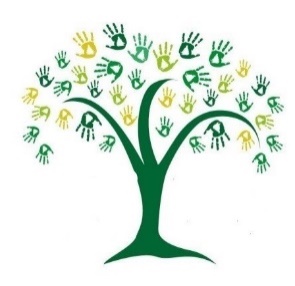 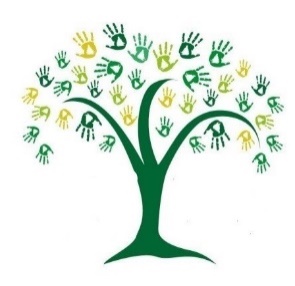 Day 1 – join the class on Teams at 9:15 for an introduction to the week.Task 1 Our learning objective: ‘solve problems involving division, using materials,including problems in contexts’

Your task: Use some small objects to practise sharing equal groups.  Investigate the different ways you can share 12 objects into equal groups.Task 1 Our learning objective: ‘solve problems involving division, using materials,including problems in contexts’

Your task: Use some small objects to practise sharing equal groups.  Investigate the different ways you can share 12 objects into equal groups.Task 2 - EnglishOur learning objective: ‘explain and discuss their understanding of books, poems and other material, both those that they listen to and those that they read for themselves’Your task: Watch the short film ‘The Fantastic Flying Books of Mr Morris Lessmore’ and talk about it with someone at home.  Read part of the story and answer questions about it.Task 3Our learning objective: discuss events in your own life, linking them to emotionsYour task: Imagine Morris is reading your story.  Look at the pictures of his different reactions.  Think of some events from your life and write them down or draw them.Additional resources/activities that might help you achieve your tasks: The Fantastic Flying Books of Mr Morris Lessmore: https://youtu.be/Ad3CMri3hOsAdditional resources/activities that might help you achieve your tasks: The Fantastic Flying Books of Mr Morris Lessmore: https://youtu.be/Ad3CMri3hOsAdditional resources/activities that might help you achieve your tasks: The Fantastic Flying Books of Mr Morris Lessmore: https://youtu.be/Ad3CMri3hOsAdditional resources/activities that might help you achieve your tasks: The Fantastic Flying Books of Mr Morris Lessmore: https://youtu.be/Ad3CMri3hOsAdditional resources/activities that might help you achieve your tasks: The Fantastic Flying Books of Mr Morris Lessmore: https://youtu.be/Ad3CMri3hOsDay 2 – join the class on Teams for a live spelling lesson at 9:15.At 2:45 there is an extra live session to share your topic work from yesterday with Mrs Fleming.This week’s Spelling taskOur learning objective: ‘The /igh/ sound spelt -y at the end of words.Your task: Sort words by how the /igh/ sound is spelt and practise writing words in sentences.Task 1 - MathsOur learning objective: ‘calculate mathematical statements for divisionand write them using the division (÷) and equals (=) signs’Your task: Represent sharing into equal groups as a picture and using the division symbol.Task 2 - EnglishOur learning objective: ‘the present and past tenses correctly and consistently, including the progressive form’Your task: Find the past tense verbs in my sentences, then write your own sentences using past tense verbs.Task 3 - PSHEOur learning objective: know about rules and age restrictions that keep us safe and to recognise risk in simple everyday situations and what action to take to minimise harmYour task: Look at the pictures of different situations and discuss with an adult which ones are safe.  Write down some rules that help to keep you safe.Additional resources/activities that might help you achieve your tasks:  BBC Bitesize page on verbs: https://www.bbc.co.uk/bitesize/topics/zrqqtfr/articles/zpxhdxs Additional resources/activities that might help you achieve your tasks:  BBC Bitesize page on verbs: https://www.bbc.co.uk/bitesize/topics/zrqqtfr/articles/zpxhdxs Additional resources/activities that might help you achieve your tasks:  BBC Bitesize page on verbs: https://www.bbc.co.uk/bitesize/topics/zrqqtfr/articles/zpxhdxs Additional resources/activities that might help you achieve your tasks:  BBC Bitesize page on verbs: https://www.bbc.co.uk/bitesize/topics/zrqqtfr/articles/zpxhdxs Additional resources/activities that might help you achieve your tasks:  BBC Bitesize page on verbs: https://www.bbc.co.uk/bitesize/topics/zrqqtfr/articles/zpxhdxs Day 3 – join the class on Teams for a live counting session at 9.15.Task 1 – Maths Our learning objective: ‘calculate mathematical statements for multiplication and division within the multiplication tables and write them using the signs’Your task: To divide a total into equal groups to find out how many groups you have. Use practical resources to help you solve the calculations.Task 2 – English Our learning objective: ‘develop positive attitudes towards and stamina for writing by:Writing narratives about personal experiences and those of others (real and fictional)Writing about real events’Your task: Children to write their own narrative based on a life experience that they would like to share. Task 3 - TopicOur learning objective: illustrate your book in the style of the illustrators William Joyce and Joe Bluhm.Your task: Illustrate your own narrative by drawing pictures to go along with your story. Produce some images of you inside the text, examples can be found below. Cut up lettering from newspapers, print some out, use stencils or experiment with your own lettering.Additional resources/activities that might help you achieve your tasks:Topic – images from the book of the character moving through the pagesAdditional resources/activities that might help you achieve your tasks:Topic – images from the book of the character moving through the pagesAdditional resources/activities that might help you achieve your tasks:Topic – images from the book of the character moving through the pagesAdditional resources/activities that might help you achieve your tasks:Topic – images from the book of the character moving through the pagesDay 4 – join the class on Teams for a live reading session at 9.15. Task 1 – Maths Our learning objective: ‘calculate mathematical statements for multiplication and division within the multiplication tables and write them using the signs’Your task: To use a picture to help you group objects and solve division calculations. Use your knowledge of counting in 2s, 5s and 10s to support your calculations. Task 2 – English Our objective: ‘develop positive attitudes towards and stamina for writing by:Writing narratives about personal experiences and those of others (real and fictional)Writing about real events’Your task: Write up your story in neat, along with your illustrations, to publish your final story. These will be put on display in the classroom when you return to school. Task 3 - ScienceOur objective: ‘identify and describe the basic structure of a variety of common flowering plants, including trees’Your task: Label the parts of flowering plants and trees. Explain what the function of each part of the plant is.Additional resources/activities that might help you achieve your tasks:Science - https://www.bbc.co.uk/bitesize/topics/zpxnyrd/articles/z3wpsbk information about the parts of a plant.Additional resources/activities that might help you achieve your tasks:Science - https://www.bbc.co.uk/bitesize/topics/zpxnyrd/articles/z3wpsbk information about the parts of a plant.Additional resources/activities that might help you achieve your tasks:Science - https://www.bbc.co.uk/bitesize/topics/zpxnyrd/articles/z3wpsbk information about the parts of a plant.Additional resources/activities that might help you achieve your tasks:Science - https://www.bbc.co.uk/bitesize/topics/zpxnyrd/articles/z3wpsbk information about the parts of a plant.Day 5Task 1 - HandwritingOur learning objective: ‘start using some of the diagonal and horizontal strokes needed to join letters and understand which letters, when adjacent to one another, are best left unjoined’Your task: join ‘ee’ using a diagonal join before having a go at joining ‘ee’ within words. Keep a look out for any of the other joins we have already looked at so far.Task 2 – My WorldOur objective: ‘writing narratives about personal experiences and those of others (real and fictional)’Your task: Share what you have been up to over the half term holiday with your friends. Attach some photographs and draw some pictures if you would like to. Task 3 – Art Our objective: ‘to use drawing, painting and sculpture to develop and share their ideas, experiences and imagination.’Your task: Create a still life composition, (watering can, plant pots, indoor/outdoor plants, washing line) or simply put on your coat and head outside to find an interesting area of your garden. Focus on all of the small detail and draw or paint what you see.Additional resources/activities that might help you achieve your tasks:Art - https://www.tate.org.uk/art/art-terms/s/still-life examples of still life images and terminology. Additional resources/activities that might help you achieve your tasks:Art - https://www.tate.org.uk/art/art-terms/s/still-life examples of still life images and terminology. Additional resources/activities that might help you achieve your tasks:Art - https://www.tate.org.uk/art/art-terms/s/still-life examples of still life images and terminology. Additional resources/activities that might help you achieve your tasks:Art - https://www.tate.org.uk/art/art-terms/s/still-life examples of still life images and terminology. 